CURRICULUM VITTAE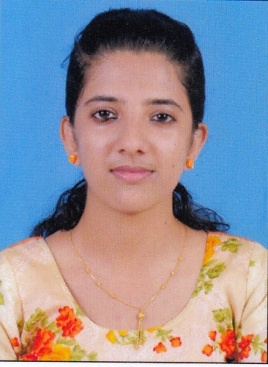  Name				:	 JILMI GEORGE Age and Date of Birth		: 	23 February 1996 Address for communication	: 	Kuzhikkattil (H), Kadavoor PONorth Punnnamattam, Ernakulam Kerala, Pin:686671Mobile				: 	9400568048, 7907029688E-mail				: 	jilmigeorge96@gmail.comPresent Designation		: 	B- PharmDetails of Educational Qualifications Seminars Attended	:	 National Scientific Seminar “Pharma Auctoriate at Govt. Medical College Kottayam. Project Details		: 	I have undergone training in Govt. Medical College KottayamExperience:6 Months experience in Hospital Pharmacy at Samaritan Hospital, Pazhanganadu.Personal Skills				Good communicative abilityInterpersonal and Team managerial skillsWorking to deadlinesBudgetary responsibilitiesLeadership quality and decision makingKey Strength	I am an easy going person  quick learner, confident, reliable and determined.Languages Known			  Malayalam, English, HindiArea of Interest		Manufacturing chemistHospital pharmacistCommunity pharmacistDeclarationI  Jilmi George hereby certify that, the above given information is true to the best of my knowledge.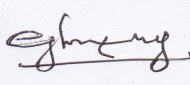 SignatureSL.NOCourse completedName of InstitutionYear of Passing% Marks (for final years and  % of the last attended examination)1B pharmGovt. Medical college Kottayam2017692HSC, +2St. Joseph’s HSSPaingottoor2013933SSLCSt. Joseph’s HSSPaingottoor201196